华中农业大学油菜高通量快速育种平台建设工程跟踪周报跟踪单位：中正信咨询集团有限公司跟踪人员： 詹卫军  郭婧  隆洁颖跟踪时间：2022年11月14日~2022年11月20日跟 踪 日 志跟 踪 日 志跟 踪 日 志工程名称：华中农业大学油菜高通量快速育种平台建设工程工程名称：华中农业大学油菜高通量快速育种平台建设工程工程名称：华中农业大学油菜高通量快速育种平台建设工程日期：2022年11月14日星期一记录人：隆洁颖一、工程概况：1.施工内容：华中农业大学油菜高通量快速育种平台建设  建设内容包括：土石方工程、砌筑工程、金属结构工程、屋面及防水工程、油漆、涂料、裱糊工程、给排水、采暖、燃气工程。2.施工单位：武汉恒昊建设有限公司。3.合同金额：581600.00元，其中暂列金8万元。4.合同工期：50日历天。二、施工进展：  1.混凝土养护中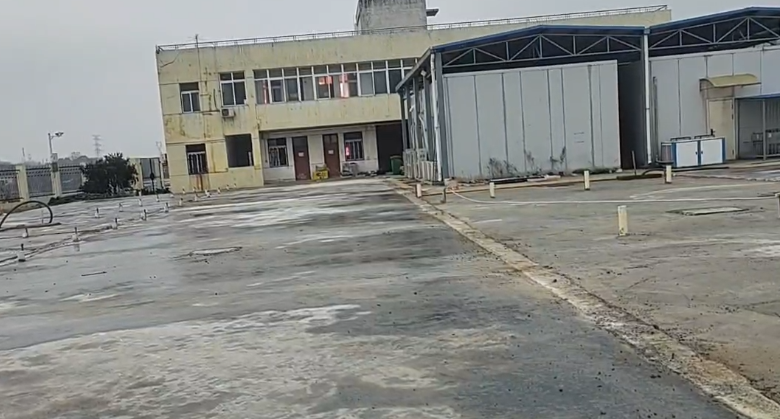 一、工程概况：1.施工内容：华中农业大学油菜高通量快速育种平台建设  建设内容包括：土石方工程、砌筑工程、金属结构工程、屋面及防水工程、油漆、涂料、裱糊工程、给排水、采暖、燃气工程。2.施工单位：武汉恒昊建设有限公司。3.合同金额：581600.00元，其中暂列金8万元。4.合同工期：50日历天。二、施工进展：  1.混凝土养护中一、工程概况：1.施工内容：华中农业大学油菜高通量快速育种平台建设  建设内容包括：土石方工程、砌筑工程、金属结构工程、屋面及防水工程、油漆、涂料、裱糊工程、给排水、采暖、燃气工程。2.施工单位：武汉恒昊建设有限公司。3.合同金额：581600.00元，其中暂列金8万元。4.合同工期：50日历天。二、施工进展：  1.混凝土养护中工程名称：华中农业大学油菜高通量快速育种平台建设工程工程名称：华中农业大学油菜高通量快速育种平台建设工程工程名称：华中农业大学油菜高通量快速育种平台建设工程日期：2022年11月17日星期四记录人：隆洁颖一、施工进展：  1.低压动力柜安装；2.设备基础砌筑长600mm*1140mm*200mm。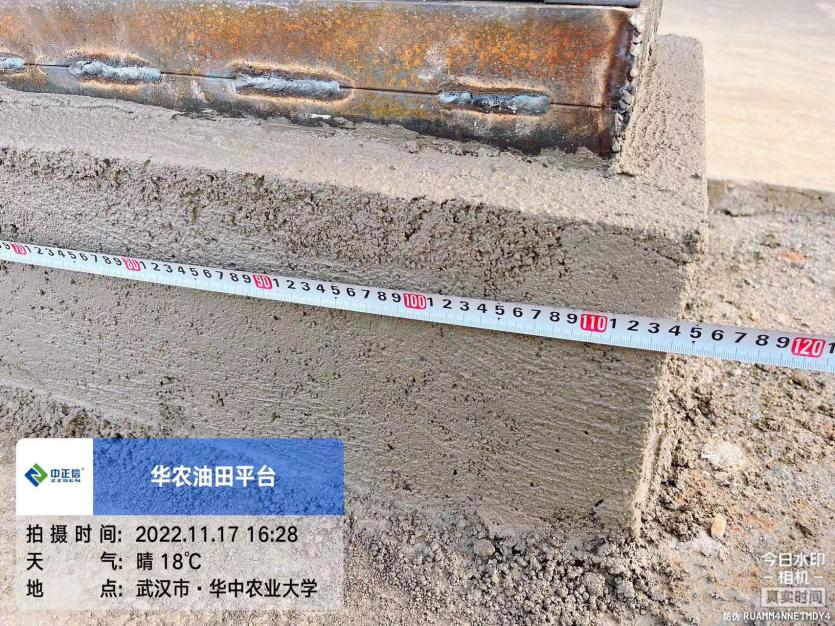 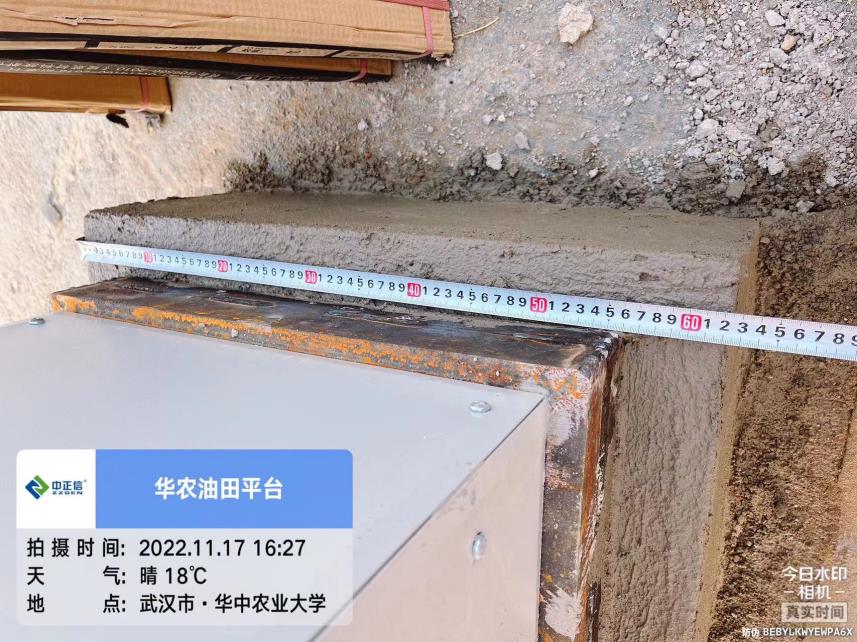 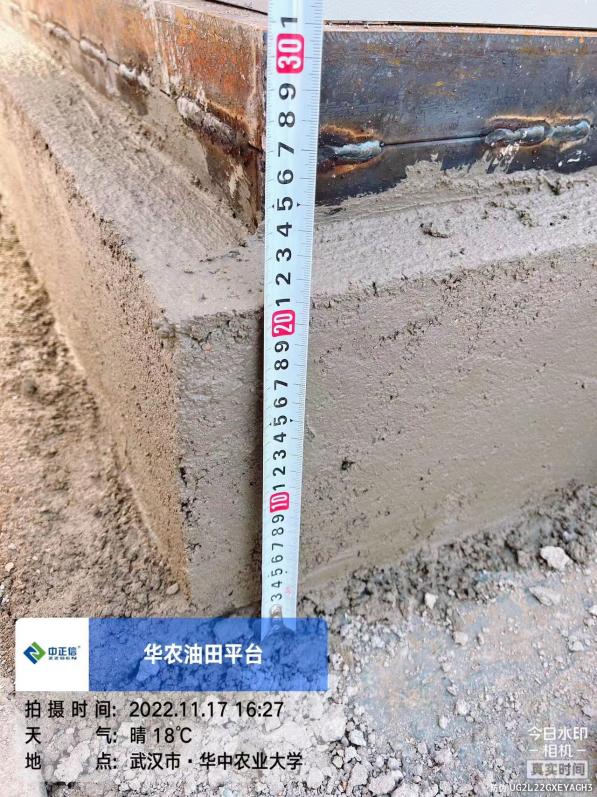 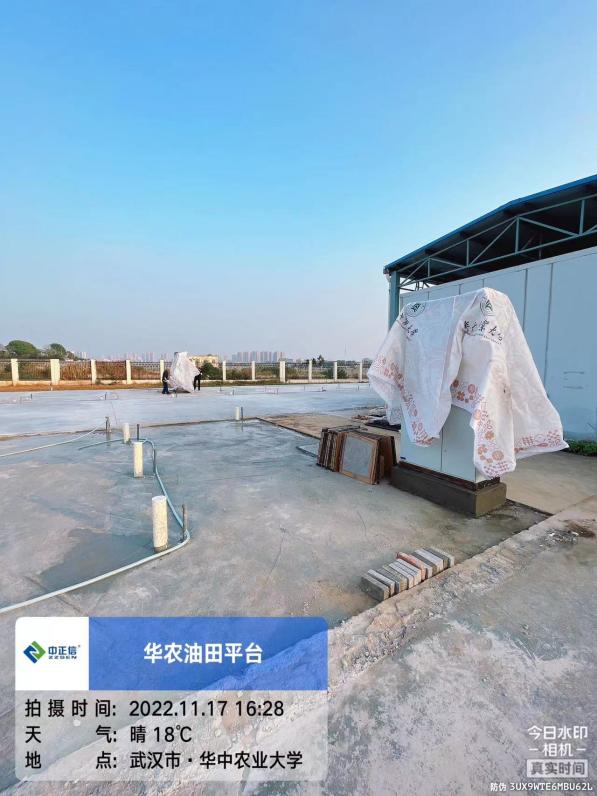 二、材料抽检： 1.地砖进场（佛山迪源晟陶瓷有限公司生产的600*600现代仿古砖）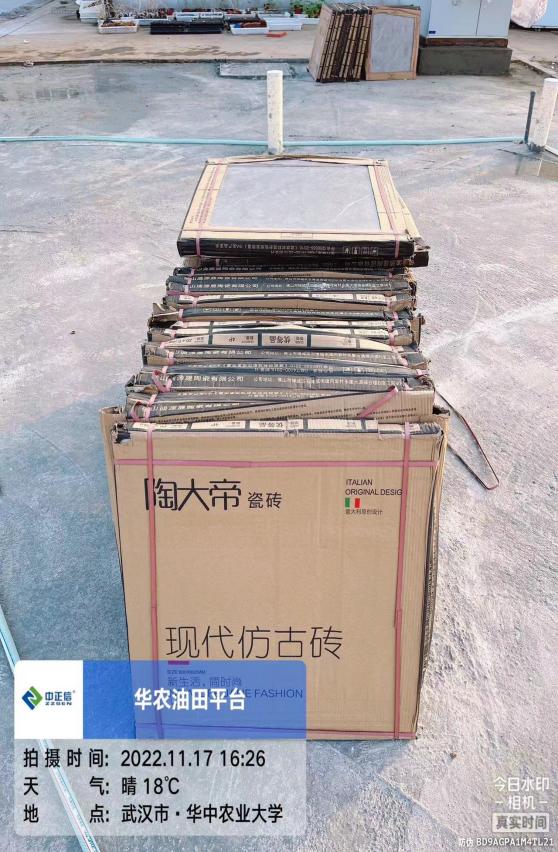 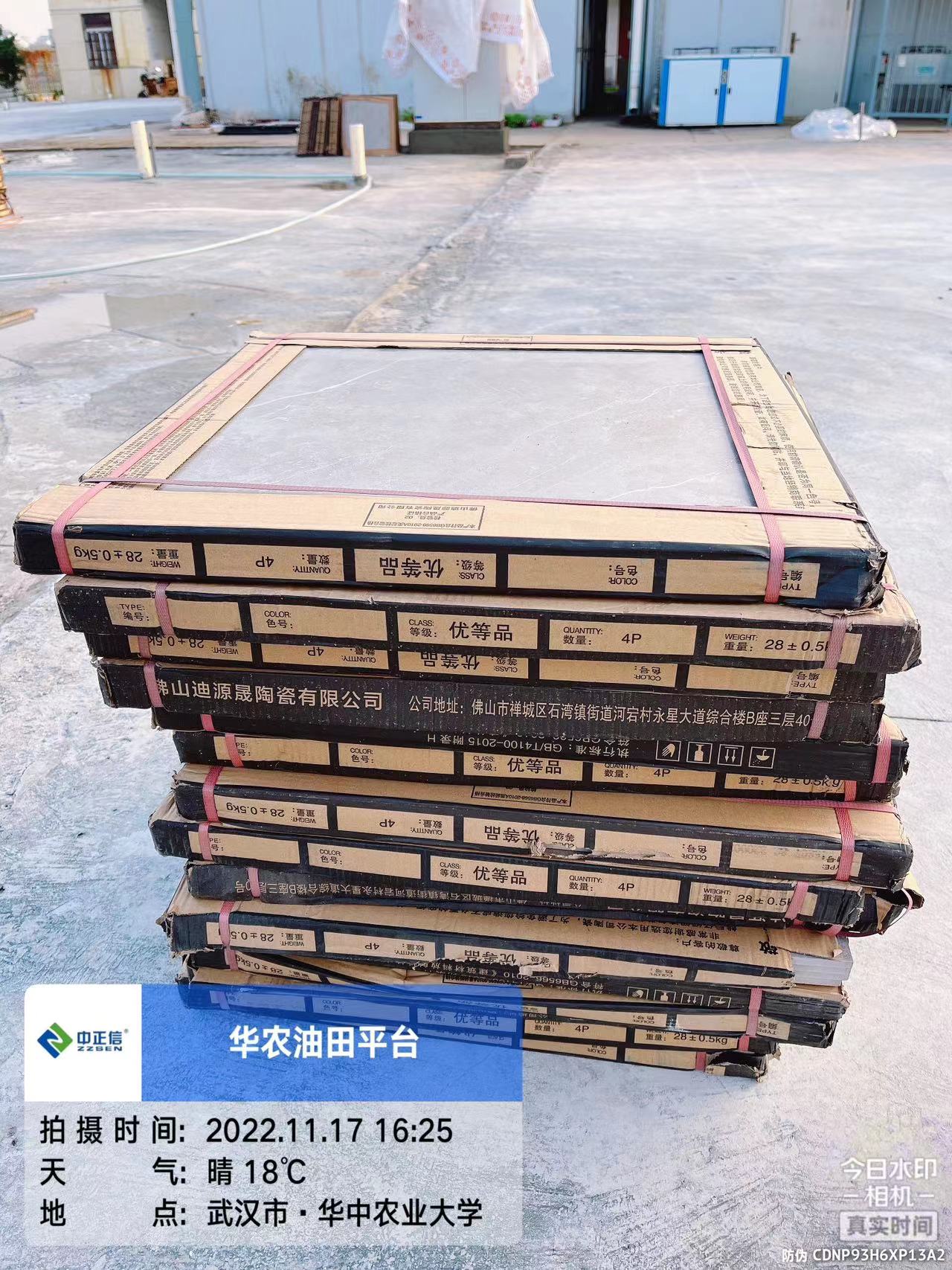 2.钢材进场：C型钢，方钢F50*50*6000、F80*6000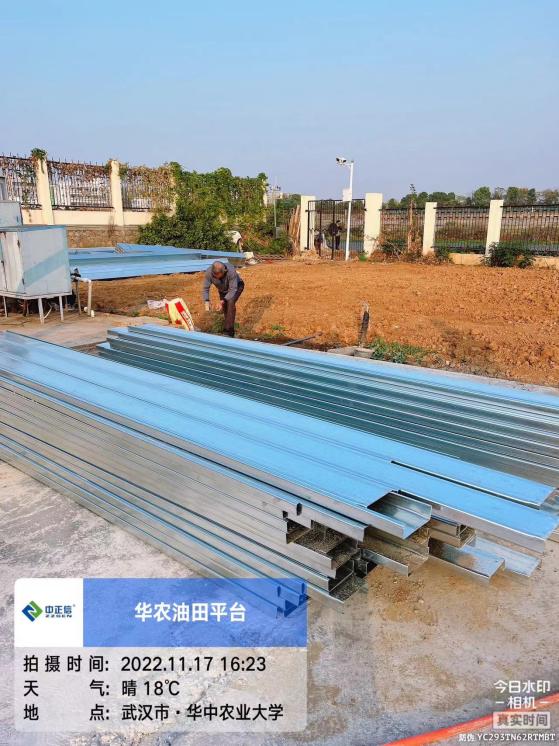 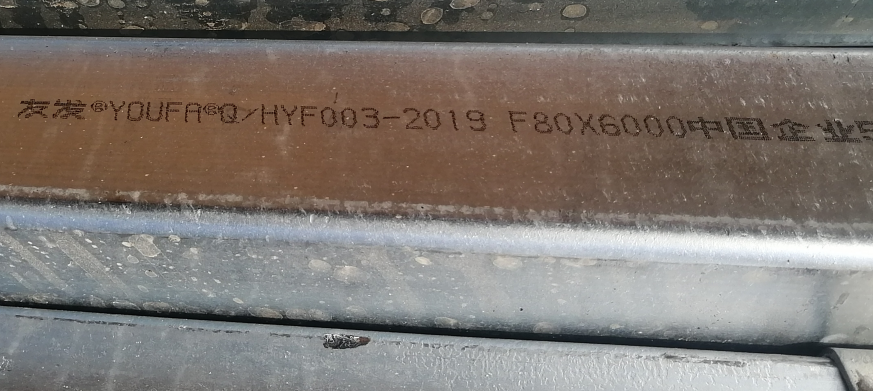 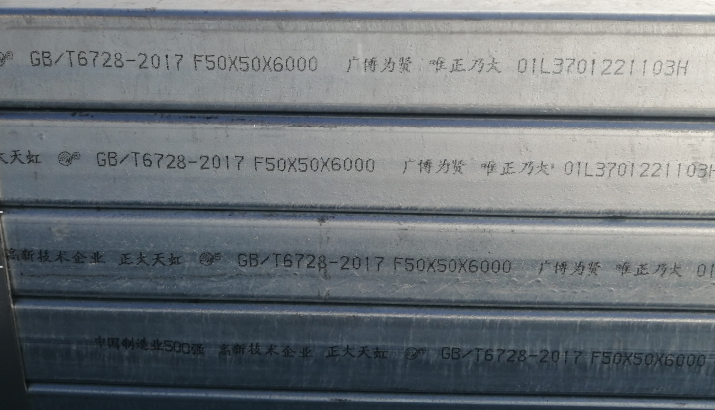 一、施工进展：  1.低压动力柜安装；2.设备基础砌筑长600mm*1140mm*200mm。二、材料抽检： 1.地砖进场（佛山迪源晟陶瓷有限公司生产的600*600现代仿古砖）2.钢材进场：C型钢，方钢F50*50*6000、F80*6000一、施工进展：  1.低压动力柜安装；2.设备基础砌筑长600mm*1140mm*200mm。二、材料抽检： 1.地砖进场（佛山迪源晟陶瓷有限公司生产的600*600现代仿古砖）2.钢材进场：C型钢，方钢F50*50*6000、F80*6000工程名称：华中农业大学油菜高通量快速育种平台建设工程工程名称：华中农业大学油菜高通量快速育种平台建设工程工程名称：华中农业大学油菜高通量快速育种平台建设工程日期：2022年11月20日星期日记录人：隆洁颖一、施工进展：（含工艺要求检查、施工尺寸测量等） 1.西侧盐碱筛选平台地面砖铺设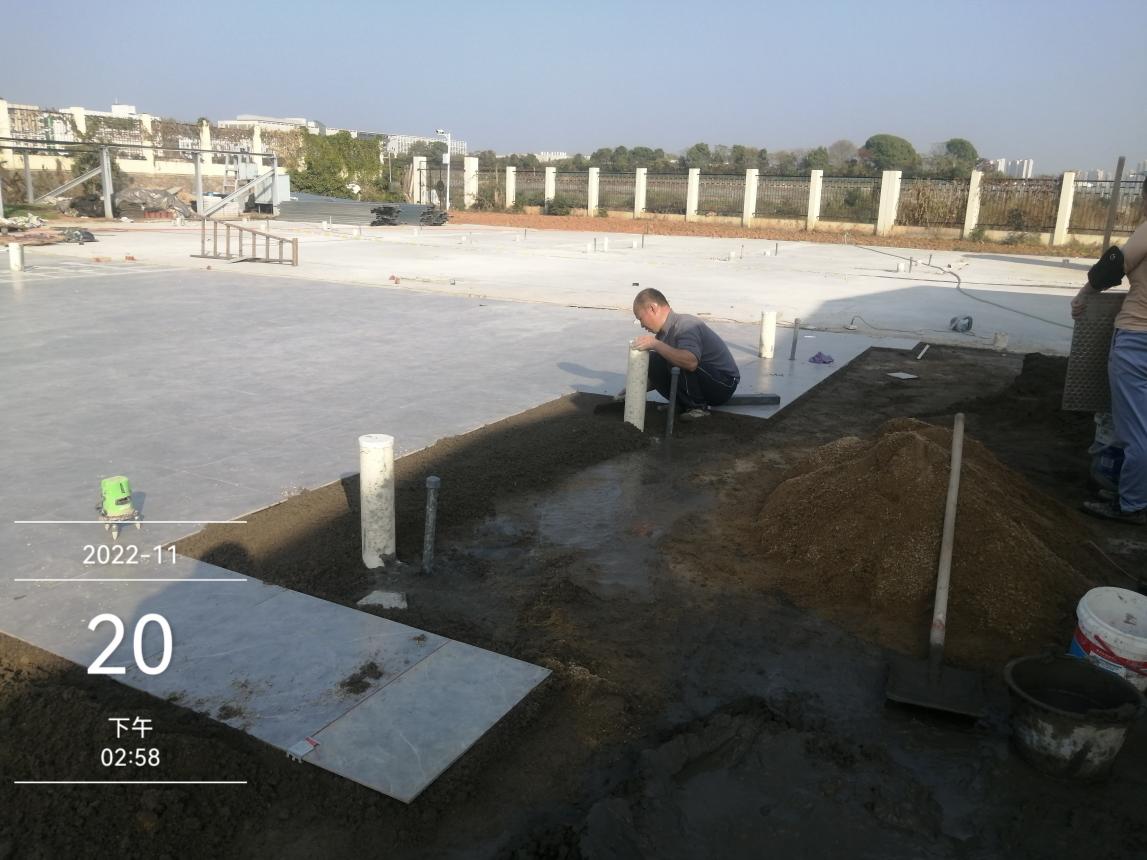 一、施工进展：（含工艺要求检查、施工尺寸测量等） 1.西侧盐碱筛选平台地面砖铺设一、施工进展：（含工艺要求检查、施工尺寸测量等） 1.西侧盐碱筛选平台地面砖铺设